Algebra OPFI 									  Name: _____________________________U5 LT 1/2 Quiz Review LT 1: Students will be able to determine whether an ordered pair is a solutions to a system of linear equations. LT 2: Students will be able to find the solution of a system of linear equations by graphing the equations using technology and analyzing the relationship between the graphs of each function.Determine if the ordered pair is a solution of the system of linear equationsEx 1:  (1,4);    y = 2x + 2				Ex 2:  (5,3);   x + 3y = 14          3x – 2y = -5	        			         	         y = x – 2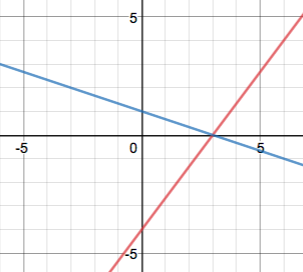 Ex 3: What is the solution of the system of equations graphed to the right?Ex 4: Use your graphing calculator to sketch the following and then solve the system of equations.Determine if the ordered pair is a solution of the system of linear equations.1.   (2,5);   x + y = 7							2.   (-2,0);    y = -2x – 4 	     2x – 3y = -11							         y = x + 4Solution? Yes or No							Solution? Yes or No	Use your graphing calculator to sketch the following and then solve the system of equations.3.    			4.    y = -x + 6 	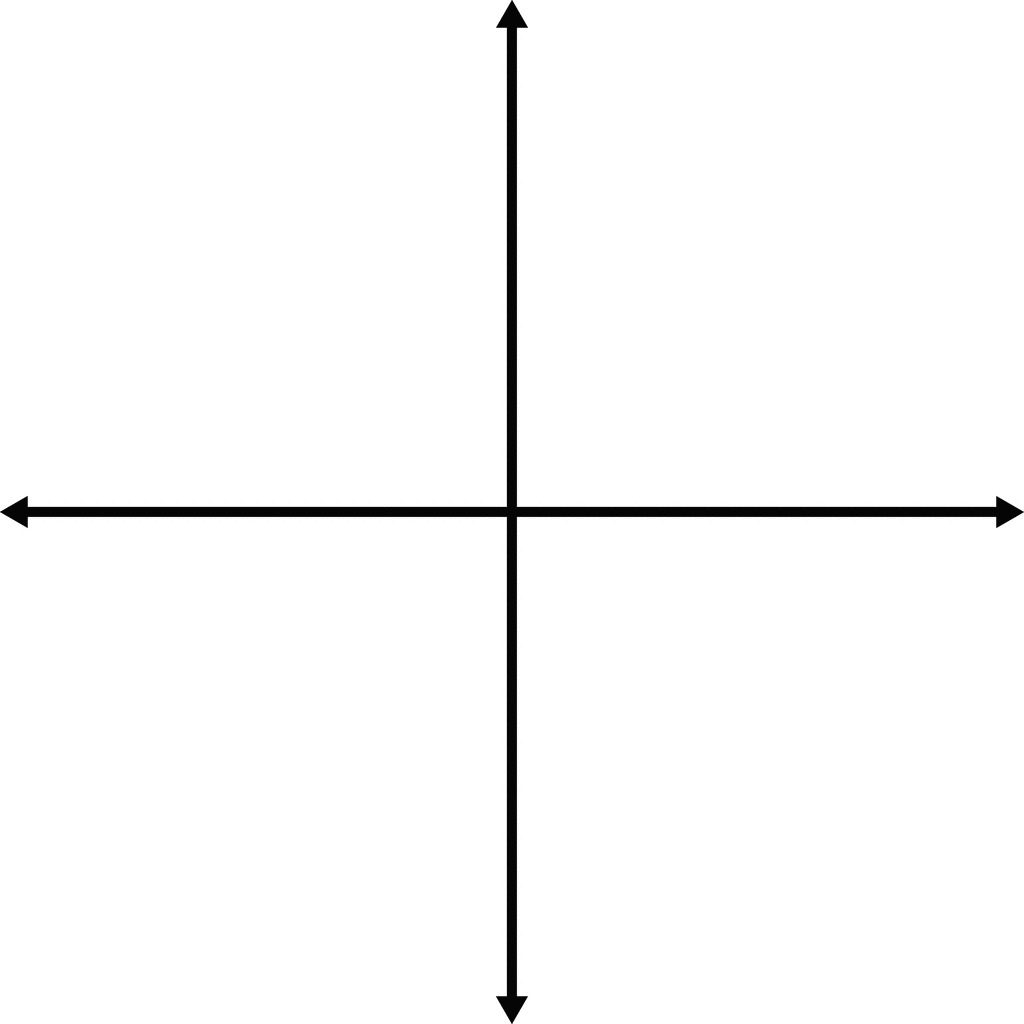        y = 		                  		Solution: ______________             				Solution: ______________Sketch a system of linear equations that has NO SOLUTION.  